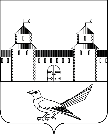 СОРОЧИНСКИЙ  ГОРОДСКОЙ  СОВЕТ                                      МУНИЦИПАЛЬНОГО ОБРАЗОВАНИЯ             ГОРОД СОРОЧИНСК       ОРЕНБУРГСКОЙ ОБЛАСТИ (LXIII СЕССИЯ ЧЕТВЕРТОГО СОЗЫВА)                                                                       РЕШЕНИЕ     от «21» мая 2015 года № 401Об изменении наименования финансового отдела администрации города Сорочинска Оренбургской области  и утверждении Положения об Управлении финансов  администрации Сорочинского городского округа Оренбургской областиВ соответствии с Бюджетным кодексом Российской Федерации, пунктом 3 статьи 41 Федерального закона от 06.10.2003 № 131-ФЗ «Об общих принципах организации местного самоуправления в Российской Федерации», Решением Сорочинского городского Совета от 30.03.2015 № 382 «Об утверждении структуры администрации Сорочинского городского округа Оренбургской области» и руководствуясь статьей 22 Устава муниципального образования город Сорочинск Оренбургской области, Сорочинский городской Совет РЕШИЛ:1.  Переименовать финансовый отдел администрации города Сорочинска Оренбургской области  в Управление финансов администрации Сорочинского городского округа Оренбургской области.2. Утвердить Положение «Об Управлении финансов администрации Сорочинского городского округа Оренбургской области», согласно приложению к настоящему решению.3.   Уполномочить начальника финансового отдела администрации  города Сорочинска Оренбургской области Такмакову Т.П.  выступить заявителем при государственной регистрации Положения «Об Управлении финансов администрации Сорочинского городского округа Оренбургской области» в Межрайонной инспекции Федеральной налоговой службы № 10 по Оренбургской области и организовать работу в соответствии с утвержденным Положением.4. Признать утратившим  силу Решение Сорочинского городского Совета от 28.03.2014 № 276 «Об утверждении Положения «О финансовом отделе администрации города Сорочинска Оренбургской области» с момента государственной регистрации в Межрайонной инспекции Федеральной налоговой службы № 10 по Оренбургской области.5.  Установить, что настоящее решение вступает в силу с момента официального опубликования в информационном бюллетене «Сорочинск официальный» и распространяется на правоотношения, возникшие с 01 июня 2015 года.6. Контроль за исполнением настоящего Решения возложить на  постоянную депутатскую комиссию по бюджету, экономике, городскому хозяйству и муниципальной собственности.Глава муниципального образования-Председатель Сорочинского городского Совета                                   П.М. СтрельниковПриложение  к решениюСорочинского городского Совета от «21» мая 2015 года № 401ПоложениеОб Управлении финансов администрации Сорочинского городского округа Оренбургской областиI. Общие положенияНастоящее Положение Об Управлении финансов администрации Сорочинского городского округа Оренбургской области (далее – Положение) определяет основные задачи, функции и полномочия Управления финансов администрации Сорочинского городского округа Оренбургской области (далее – Управление финансов).Полное наименование: «Управление финансов администрации Сорочинского городского округа Оренбургской области».Сокращенное наименование: «Управление финансов Сорочинского городского округа».1.2. Управление финансов является отраслевым (функциональным) органом администрации Сорочинского городского округа Оренбургской области и входит в структуру администрации Сорочинского городского округа Оренбургской области как исполнительно-распорядительного органа местного самоуправления Сорочинского городского округа Оренбургской области.1.3. Управление финансов осуществляет проведение единой государственной финансовой, бюджетной и налоговой политики, осуществляет составление и организацию исполнения бюджета Сорочинского городского округа, а также координирует деятельность участников бюджетного процесса по вопросам целевого и эффективного использования бюджетных средств и является финансовым органом Сорочинского городского округа Оренбургской области.1.4. Управление финансов в своей деятельности руководствуется: Конституцией Российской Федерации, Бюджетным кодексом Российской Федерации, Федеральным законом от 06.10.2003 N 131-ФЗ "Об общих принципах организации местного самоуправления в Российской Федерации", нормативно-правовыми актами Российской Федерации, Оренбургской области, Уставом муниципального образования Сорочинский городской округ  Оренбургской области, муниципальными правовыми актами Сорочинского городского округа Оренбургской области, а также настоящим Положением. 1.5. Управление финансов по вопросам своей деятельности непосредственно подчиняется главе муниципального образования Сорочинского городского округа Оренбургской области.1.6. Управление финансов наделено правами юридического лица, имеет обособленное имущество, лицевой счет, самостоятельный баланс, круглую печать со своим наименованием и изображением герба города Сорочинска Оренбургской области, штампы и бланки, необходимые для осуществления своей деятельности.1.7. Место нахождения Управления финансов: 461900, Оренбургская область, город Сорочинск, улица Советская, дом 1.1.8. Деятельность Управления финансов финансируется за счет средств местного бюджета Сорочинского городского округа.1.9. Непосредственное руководство Управлением финансов осуществляет начальник Управления финансов, назначаемый на должность главой муниципального образования Сорочинский городской округ  Оренбургской области.1.10. Управление финансов по вопросам своей деятельности взаимодействует с федеральными органами государственной власти, органами государственной власти Оренбургской области, органами местного самоуправления Сорочинского городского округа Оренбургской области, отраслевыми (функциональными) и территориальными органами администрации Сорочинского городского округа, главным управлением Центрального банка Российской Федерации по Оренбургской области, налоговыми и контрольно-ревизионными органами, управлением федерального казначейства по Оренбургской области, а также иными организациями и учреждениями.1.11. Имущество Управления финансов является собственностью муниципального образования Сорочинский городской округ Оренбургской области.1.12. За Управлением финансов в установленном законодательством Российской Федерации порядке закрепляется движимое и недвижимое имущество, являющееся собственностью муниципального образования Сорочинский городской округ Оренбургской области, на правах оперативного управления.1.13. Имущество, приобретенное Управлением финансов по договорам или иным основаниям, поступает в оперативное управление Управления финансов.II. Цели и задачи Управления финансов2.1. Целью деятельности Управления финансов является единая государственная финансовая, бюджетная и налоговая политика, эффективная система организации финансового обеспечения, выполнения расходных обязательств Сорочинского городского округа (далее – городской округ).2.2. Для достижения целей, указанных в пункте 2.1. настоящего Положения, Управление финансов решает следующие задачи:1) координация деятельности в финансовой сфере участников бюджетного процесса, органов местного самоуправления городского округа по разработке и реализации муниципальных программ округа;2) разработка и реализация единой финансовой, бюджетной и налоговой политики городского округа;3) концентрация финансовых ресурсов на приоритетных направлениях социально-экономического развития городского округа;4) обеспечение законности при формировании проекта местного бюджета на очередной финансовый год/плановый период и проектов решения Сорочинского городского Совета депутатов о внесении изменений в местный бюджет на очередной финансовый год и/или плановый период;5) администрирование поступлений местного бюджета в части своих полномочий;6)  управление счетами местного бюджета, счетами, открытыми для учета средств бюджетных (автономных) учреждений, и бюджетными средствами;7) реализация единой долговой политики в соответствии с формализованными процедурами управления долгом, принятия долговых обязательств, а также процедурами предоставления муниципальных гарантий;8) реализация единой методологии, разработанной Министерством финансов Российской Федерации, Министерством финансов Оренбургской области, по формированию местного бюджета и отчета о его исполнении;9) обеспечение реализации единых методологических подходов в организации бухгалтерского учета и отчетности в муниципальных учреждениях городского округа;10) совершенствование методов финансово-бюджетного планирования, финансирования и отчетности;11) осуществление казначейского исполнения местного бюджета.III. Функции Управления финансов3.1. Для выполнения возложенных на него задач Управление финансов осуществляет следующие функции:1) участвует совместно с отраслевыми (функциональными) и территориальными органами администрации Сорочинского городского округа в работе по совершенствованию схемы управления финансово-бюджетной системой городского округа, по составлению долгосрочного бюджетного прогноза, прогноза социально-экономического развития городского округа;2) оказывает методологическую помощь органам местного самоуправления городского округа при разработке муниципальных программ;3) формирует проект местного бюджета на очередной финансовый год/плановый период и представляет его главе муниципального образования Сорочинского городского округа с необходимыми документами и материалами для внесения в Сорочинский городской Совет депутатов;4) формирует проекты решения Сорочинского городского Совета депутатов о внесении изменений в местный бюджет на очередной финансовый год и/или плановый период;5) обеспечивает казначейское исполнение местного бюджета, осуществляет управление операциями на едином счете местного бюджета, счетах открытых для учета средств бюджетных (автономных) учреждений, осуществляет подтверждение денежных обязательств местного бюджета;6) осуществляет кассовое планирование средств местного бюджета и ведет учет операций по кассовому исполнению местного бюджета;7) осуществляет проведение кассовых выплат за счет средств бюджетных (автономных) учреждений от имени и по поручению указанных учреждений в пределах остатков средств на их лицевых счетах;8) осуществляет ведение сводного реестра главных распорядителей, распорядителей и получателей средств местного бюджета, главных администраторов и администраторов источников финансирования дефицита местного бюджета и сводного реестра муниципальных бюджетных и автономных учреждений;9) осуществляет организацию исполнения судебных актов, предусматривающих обращение взыскания на средства местного бюджета;10) разрабатывает и принимает правовые акты, подлежащие обязательному исполнению и неоднократному применению участниками бюджетных правоотношений, по вопросам регулирования бюджетных правоотношений в рамках полномочий, возложенных на финансовый орган муниципального образования Бюджетным кодексом Российской Федерации;11) участвует в установленном порядке в разработке проектов муниципальных правовых актов Сорочинского городского округа Оренбургской области;12) составляет и ведет кассовый план;13) утверждает сводную бюджетную роспись, доводит ее показатели до главных распорядителей средств местного бюджета;14) утверждает лимиты бюджетных обязательств главных распорядителей бюджетных средств;15) организует подготовку отчета об исполнении местного бюджета и представляет его в Министерство финансов Оренбургской области;16) осуществляет управление муниципальным долгом Сорочинского городского округа Оренбургской области, а также контроль за его состоянием;17) осуществляет анализ финансового состояния принципала в целях предоставления муниципальной гарантии;18) участвует в разработке предложений, направленных на совершенствование системы органов местного самоуправления Сорочинского городского округа Оренбургской области, их структуры, а такжек системы оплаты труда работников этих органов;19) координирует действия органов местного самоуправления Сорочинского городского округа Оренбургской области по выработке и реализациибюджетной политики в сфере повышения оплаты труда работников бюджетной сферы;20) вносит совместно с органами местного самоуправления Сорочинского городского округа Оренбургской области предложения о размерах повышения оплаты труда работников бюджетной сферы городского округа и объемах средств на эти цели; 21) совершенствует методы бюджетного планирования, внедрение элементов бюджетирования, ориентированного на результат, порядок бюджетного финансирования получателей средств местного бюджета, осуществляет методическое руководство в этой сфере, а также в области составления и исполнения местного бюджета;22) ведет бухгалтерский учет исполнения местного бюджета и сметы доходов и расходов Управления финансов в соответствии с инструкциями и приказами Министерства финансов Российской Федерации и Оренбургской области;23) рассматривает и анализирует бухгалтерскую отчетность органов местного самоуправления городского округа, главных распорядителей и распорядителей бюджетных средств о расходовании бюджетных средств, сводную бухгалтерскую отчетность муниципальных бюджетных и автономных учреждений, осуществляет контроль за состоянием бухгалтерского учета и отчетности;24) осуществляет методическое руководство по постановке бухгалтерского учета и отчетности получателей средств местного бюджета;25) осуществляет ведение кадровой работы;26) осуществляет внутренний муниципальный финансовый контроль в соответствии с полномочиями, определенными Бюджетным кодексом Российской Федерации;27) осуществляет контрольные функции в рамках своих полномочий, определенных законодательством Российской Федерации;28) осуществляет в части, касающейся Управления финансов, установленные Бюджетным кодексом Российской Федерации полномочия главного распорядителя (распорядителя) бюджетных средств, главного администратора (администратора) доходов бюджета, главного администратора (администратора) источников финансирования дефицита бюджета, в том числе и по осуществлению внутреннего финансового контроля и внутреннего финансового аудита;29) осуществляет контроль в сфере закупок в части, касающейся Управления финансов, в соответствии с полномочиями, установленными законодательством Российской Федерации;30) при нарушении муниципальными учреждениями установленного управлением порядка учета бюджетных обязательств приостанавливает оплату денежных обязательств муниципальных учреждений в порядке, установленном бюджетным законодательством;31) проводит мероприятия, направленные на повышение информированности граждан и организаций по вопросам бюджетной политики.IV. Структура Управления финансов4.1. Управление финансов возглавляет начальник Управления финансов администрации Сорочинского городского округа Оренбургской области (далее – начальник Управления финансов).4.2. Начальник Управления финансов является муниципальным служащим и действует в соответствии с должностной инструкцией, утвержденной главой муниципального образования Сорочинский городской округ  Оренбургской области.4.3. Начальник Управления финансов руководит деятельностью Управления финансов на основе единоначалия, организует его работу в соответствии с полномочиями и функциями, несет персональную ответственность за результаты работы Управления финансов.4.4.  Сотрудники Управления финансов, должности которых в установленном порядке включены в реестр муниципальных должностей и должностей муниципальной службы, являются муниципальными служащими, обладают правами, обязанностями, предусмотренными законодательством о муниципальной службе, а также на них распространяются все запреты, ограничения, права и льготы, связанные с муниципальной службой.4.5.  Должности сотрудников Управления финансов могут занимать лица в соответствии с квалификационными требованиями и владеющие необходимыми знаниями для исполнения своей деятельности в объеме требований настоящего Положения и должностных инструкций.4.6. Деятельность работников управления регламентируется должностными инструкциями, которые закрепляют рациональное разделение труда и распределение работ по сложности выполнения и квалификации исполнителей. 4.7. Начальник Управления финансов имеет заместителя начальника Управления финансов - начальника бюджетного отдела.Заместитель начальника Управления финансов назначается на должность и освобождается от должности приказом начальника Управления финансов.4.8. В отсутствие начальника Управления финансов его обязанности исполняет заместитель начальника Управления финансов или иное уполномоченное лицо, назначаемое приказом начальника Управления финансов, которое несет персональную ответственность за положение дел в Управлении финансов в период отсутствия начальника Управления финансов.4.8. В состав Управления финансов входят следующие отделы:1) бюджетный отдел Управления финансов;2) отдел казначейского исполнения бюджета Управления финансов;3) отдел доходов Управления финансов;4) отдел бухгалтерского учета и отчетности по бюджету Управления финансов.V. Права и обязанности Управления финансов5.1. Для осуществления своих основных функций Управление финансов имеет право:1) участвовать в работе органов местного самоуправления Сорочинского городского округа Оренбургской области при обсуждении вопросов, входящих в компетенцию Управления финансов;2) запрашивать и получать в установленном порядке от органов местного самоуправления, отраслевых (функциональных), территориальных органов администрации Сорочинского городского округа Оренбургской области, иных физических и юридических лиц независимо от их организационно-правовых форм и ведомственной подчиненности документы, материалы и статистические отчетные данные, связанные с решением вопросов, входящих в его компетенцию;3) получать от органов местного самоуправления Сорочинского городского округа Оренбургской области материалы, необходимые для выработки и реализации бюджетной политики в сфере повышения оплаты труда работникам бюджетной сферы;4) требовать от главных распорядителей, распорядителей и получателей бюджетных средств представления отчетов об использовании средств местного бюджета;5) ограничивать, приостанавливать, а в необходимых случаях и прекращать в соответствии с законодательством Российской Федерации и Оренбургской области финансирование из местного бюджета Сорочинского городского округа организаций и учреждений при выявлении фактов нецелевого использования ими средств местного бюджета, а также в случае непредставления ими в установленные сроки отчетности о расходовании ранее полученных средств, взыскивать с организаций средства местного бюджета, израсходованные ими не по целевому назначению, с уведомлением об этом соответствующих руководителей;6) открывать и вести лицевые счета главных распорядителей, распорядителей и получателей средств местного бюджета, лицевые счета бюджетных (автономных) учреждений, осуществлять функции главного распорядителя и получателя средств местного бюджета, предназначенных на содержание Управления финансов и реализацию возложенных на него задач;7) обращаться в федеральные органы и органы власти Оренбургской области, правоохранительные и судебные органы по вопросам, входящим в компетенцию Управления финансов;8) выносить предупреждения руководителям органов местного самоуправления и получателям бюджетных средств о ненадлежащем исполнении бюджетного процесса;9) применять меры принуждения, установленные Бюджетным кодексом Российской Федерации и другими нормативными правовыми актами, при обнаружении нецелевого использования бюджетных средств учреждениями и организациями и иных нарушений;10) проводить в установленном порядке совещания, встречи и другие мероприятия в соответствии с возложенными на Управление финансов задачами и функциями, а также по поручению вышестоящих органов;11) Управление финансов осуществляет утверждение сводной бюджетной росписи местного бюджета и внесение изменений в нее, изменяет показатели сводной бюджетной росписи местного бюджета;12) Управление финансов обладает иными правами, предоставленными ему действующим законодательством.5.2. Начальник Управления финансов имеет право:1) являться представителем нанимателя (работодателем) для муниципальных служащих, замещающих должности муниципальной службы для обеспечения исполнения полномочий Управления финансов;2) являться работодателем для лиц, осуществляющих техническое обеспечение деятельности Управления финансов;3) заключает трудовые договоры (контракты), назначает и освобождает от должности муниципальных служащих Управления финансов, принимает на работу и увольняет с работы лиц, осуществляющих техническое обеспечение деятельности Управления финансов, а также в пределах своей компетенции принимает к ним меры поощрения и налагает дисциплинарные взыскания;4) проводит работу по подготовке, подбору, расстановке кадров Управления финансов, принимает меры по повышению квалификации работников Управления финансов;5) решает вопросы командирования работников Управления финансов;6) утверждает штатное расписание Управления финансов, смету расходов, положения о структурных подразделениях Управления финансов, должностные инструкции муниципальных служащих Управления финансов, лиц, осуществляющих техническое обеспечение деятельности Управления финансов;7) руководит работой муниципальных служащих Управления финансов и лиц, осуществляющих техническое обеспечение деятельности Управления финансов;8) направляет в необходимых случаях муниципальных служащих Управления финансов для участия в заседаниях, совещаниях, комиссиях и иных мероприятиях по вопросам деятельности Управления финансов;9) вносит главе муниципального образования Сорочинского городского округа предложения по совершенствованию бюджетной системы городского округа;10) устанавливает степень ответственности заместителя начальника Управления финансов, руководителей отделов за руководство отдельными направлениями деятельности Управления финансов, эффективность и результативность их деятельности;11) действует без доверенности от имени Управления финансов, представляет его интересы, в том числе в судах общей юрисдикции, в арбитражных судах, во всех органах государственной власти и местного самоуправления, учреждениях и иных юридических лицах, а также во взаимоотношениях с физическими лицами;12) визирует в пределах своей компетенции муниципальные правовые акты;13) подписывает служебную документацию в пределах компетенции управления;14) своим приказом предоставляет право подписи финансовых и других документов с оформлением образцов подписи своему заместителю начальника Управления финансов или иному уполномоченному лицу в установленных пределах;15) выдает доверенности на представление интересов и осуществление действий от имени Управления финансов;16) издает распоряжения по вопросам, входящим в компетенцию управления, а также приказы по вопросам организации работы управления;17) утверждает смету доходов и расходов средств, предусмотренных в местном бюджете на содержание Управления финансов;18) распоряжается в установленном порядке средствами в пределах утвержденной сметы;19) открывает и закрывает счета в банковских учреждениях, распоряжается средствами Управления финансов и подписывает финансовые документы по финансированию учреждений, организаций, санкционирует расходование бюджетных средств в соответствии с имеющимися полномочиями, а также открывает счета учреждениям, организациям в соответствии с действующим законодательством;20) заключает муниципальные контракты, договоры, иные сделки, входящие в сферу деятельности Управления финансов в пределах предоставленных полномочий;21) создает необходимые условия для организации труда, обеспечения техники безопасности и соблюдения в Управлении финансов правил внутреннего трудового распорядка;22) выполняет поручения главы муниципального образования Сорочинского городского округа Оренбургской области;23)  рассматривает предложения, заявления и жалобы граждан по вопросам, отнесенным к компетенции Управления финансов, принимает по ним необходимые решения, организует прием граждан по указанным вопросам;24) по поручению руководства администрации представляет администрацию Сорочинского городского округа Оренбургской области по вопросам компетенции Управления финансов;25) определяет круг должностных обязанностей работников Управления финансов;26) подписывает и визирует в пределах своей компетенции служебную документацию;27) разрабатывает и осуществляет мероприятия по улучшению организации деятельности Управления финансов, повышению квалификации его работников;28) осуществляет иные полномочия в соответствии с действующим законодательством Российской Федерации и Оренбургской области, муниципальными правовыми актами Сорочинского городского округа и должностной инструкцией начальника Управления финансов.5.3. Начальник Управления финансов является ответственным за:1) реализацию политики и целей в области качества администрации городского округа в Управлении финансов;2) функционирование системы менеджмента качества в Управлении финансов;3) обучение сотрудников Управлении финансов;4) обеспечение специалистов необходимыми ресурсами для успешного функционирования Управлении финансов.5.4. Перечень документов, визируемых или подписываемых начальником Управления финансов: исходящая и входящая документация, планы работы, отчеты о проделанной работе, должностные инструкции, табель рабочего времени работников.5.5. Обязанности сотрудников Управления финансов: добросовестно и качественно исполнять должностные инструкции, муниципальные функции, возложенные на Управление финансов настоящим Положением,  соблюдать трудовую дисциплину, бережно относиться к имуществу, выполнять установленные нормы труда.VI. Взаимодействие Управления финансов со структурными подразделениями администрации Сорочинского городского округа Оренбургской областиУправление финансов  по вопросам своей деятельности взаимодействует со всеми отраслевыми (функциональными) и территориальными органами администрации Сорочинского городского округа Оренбургской области по вопросам обмена информацией, в том числе:6.1. С правовым отделом администрации Сорочинского городского округа Оренбургской области по вопросам: 1) Получения правовой экспертизы проектов правовых актов администрации городского округа, создаваемых Управлением финансов, проектов договоров, заключаемых по инициативе управления, консультационной правовой помощи.2)  Предоставления для согласования проектов муниципальных правовых актов городского округа, проектов решений Сорочинского городского Совета депутатов, создаваемых Управлением финансов.6.2. С отделом по экономике администрации Сорочинского городского округа по вопросам:1) Получения экономической экспертизы договоров, муниципальных контрактов, заключаемых Управлением финансов, согласования проектов решений Сорочинского городского Совета депутатов, создаваемых Управлением финансов.2) Предоставления для согласования проектов договоров, заключаемых Управлением финансов, проектов решений Сорочинского городского Совета депутатов, создаваемых Управлением финансов.3) Предоставления отдельных показателей для подготовки прогноза социально-экономического развития городского округа на очередной год и плановый период.4) Совместной подготовки проектов постановлений администрации Сорочинского городского округа Оренбургской области, утверждающих доклады о результатах и основных направлениях деятельности главных распорядителей бюджетных средств.5)  Взаимодействия при подготовке проектов нормативных правовых актов, касающихся оплаты труда сотрудников.6.3. С организационным отделом  администрации Сорочинского городского округа Оренбургской области по вопросам:1) Предоставления планов, отчетов о работе Управления финансов (годовой (перспективный), квартальные, планы особо значимых мероприятий), информации об исполнении (продлении) сроков постановления администрации городского округа.2) Получения правил оформления документации, инструкции по делопроизводству, правовых актов администрации Сорочинского городского округа Оренбургской области, создаваемых Управлением финансов, согласования служебных писем на предмет соответствия требованиям делопроизводства.3) Предоставления проектов муниципальных правовых актов администрации Сорочинского городского округа Оренбургской области, проектов служебных писем, разрабатываемых Управлением финансов, номенклатуры дел Управления финансов.6.4. Со специалистами внутреннего муниципального финансового контроля администрации Сорочинского городского округа Оренбургской области по вопросам:1) Проведения контроля за соблюдением бюджетного законодательства Российской Федерации и иных нормативных правовых актов, регулирующих бюджетные правоотношения.2) Проведения контроля за полнотой и достоверностью отчетности о реализации муниципальных программ, в том числе отчетности об исполнении муниципальных заданий.VII. Ответственность сотрудников  Управления финансов7.1. Начальник Управления финансов несет персональную ответственность за:1) несоответствие законодательству актов, разработанных Управлением финансов;2) не обеспечение или ненадлежащее обеспечение главы муниципального образования городского округа информацией о деятельности Управления финансов;3) упущения, недостатки и ошибки в работе Управления финансов, повлиявшие на ход исполнения планов структурных подразделений и администрации;4) несвоевременное и ненадлежащее исполнение управлением функций, возложенных на Управление финансов настоящим Положением;5)  ненадлежащее и несвоевременное исполнение обязанностей, связанных с руководством перечисленных в настоящем положении;6) составление и предоставление недостоверной информации о деятельности Управления финансов;7) несвоевременное и некачественное исполнение муниципальных правовых актов Сорочинского городского округа Оренбургской области;8) невыполнение задач, возложенных на Управление финансов, с учетом прав, предоставленных ему настоящим Положением;9) нерациональную расстановку, неправильное использование сотрудников Управления финансов.7.2. Работники Управления финансов несут персональную ответственность за:1) невыполнение задач и функций, возложенных на Управление финансов;2) нарушение действующего законодательства;3) недостоверность отчетных данных, сведений и других материалов, подготавливаемых в Управлении финансов;4) несоблюдение правил производственной и трудовой дисциплины в подразделении;5) несоблюдение правил техники безопасности, противопожарных мероприятий и охраны труда;6) разглашение сведений, составляющих государственную и коммерческую тайну, информации, имеющей конфиденциальный характер, которая была получена ими при выполнении своих должностных обязанностей;7) неисполнение своих должностных обязанностей.VIII. Ликвидация и реорганизация Управления финансов8.1. Реорганизация и ликвидация Управления финансов осуществляется в порядке, установленном законодательством Российской Федерации на основании решения Сорочинского городского Совета депутатов.8.2. При реорганизации и ликвидации Управления финансов документы (учредительные, управленческие, финансово-хозяйственные, кадровые и иные) передаются в установленном порядке в архив в соответствии с требованиями архивных органов.IX. Заключительные положения9.1. Положение об Управлении финансов утверждается Сорочинским городским Советом депутатов. Изменения и дополнения в настоящее Положение вносятся на основании решения Сорочинского городского Совета депутатов в установленном порядке.9.2. Управление финансов несет ответственность в соответствии с действующим законодательством Российской Федерации.